ЧОРТКІВСЬКА  МІСЬКА  РАДА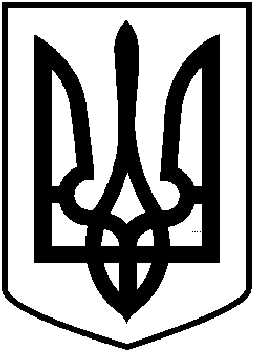 _______ СЕСІЯ  ВОСЬМОГО СКЛИКАННЯ                                                 РІШЕННЯ  (ПРОЄКТ)__________________ 2022 року                                                              № ______м. ЧортківПро затвердження оновленої  редакції «Планудій  сталого   енергетичного  розвитку та  клімату Чортківської  міської територіальної громади до 2030 року»      З метою зменшення викидів вуглекислого газу, ефективного використання енергетичних ресурсів, зменшення видатків на утримання бюджетних установ, залучення зовнішніх ресурсів для вирішення проблем енергозбереження у місті, на виконання рішення міської ради від 30.03.2016 року № 169 “Про приєднання до Європейської ініціативи “Угода мерів” ініційованої Європейською Комісією від 15.01.2009 року, враховуючи зміни вимог до розробки документа Європейської Комісії, рекомендації національного експерта Проєкту Європейського Союзу в Україні «Угода мерів – Схід», зміни у зв’язку з приєднанням до  м. Чорткова Білівської, Бичківської, Росохацької, Скородинську сільські територіальні громади згідно з рішенням № 1756 від 24.12.2019 року сесіїї  міської ради, та Горішньовигнанську, Пастушівську сільські територіальні громади згідно з рішенням сесії № 1817 від 20.02.2020 року ,    керуючись статтею 26 Закону України “Про місцеве самоврядування в Україні”, міська радаВИРІШИЛА:1.Затвердити оновлену редакцію «Плану дій  сталого  енергетичного розвитку та клімату  Чортківської  міської територіальної громади до 2030 року» (додається).2.Виконавчим органам та комунальним підприємствам міської ради забезпечити виконання «Плану дій  сталого  енергетичного розвитку та клімату Чортківської міської територіальної громади до 2030 року».3.Оприлюднити «План дій  сталого  енергетичного розвитку та клімату Чортківської міської територіальної громади до 2030 року» на офіційному порталі Чортківської міської ради.4.Рішення міської ради  від 09.06.2017 року № 694 «Про внесення змін та доповнень у рішення міської ради від 05.12.2016 року № 420 « Про затвердження Плану дій для сталого енергетичного розвитку м. Чортків до 2030 року» вважати таким, що втратило чинність. 5.Копію рішення направити у відділ муніципального розвитку енергоменеджменту  міської ради.  6.Контроль за виконанням рішення покласти на заступників міського голови з питань діяльності виконавчих органів міської ради та постійні  комісії міської ради.Міський голова 			                            		  Володимир ШМАТЬКОБондаренко Я.А.Войцеховська Н.М.Фаріон М.С.    Дзиндра Я.П.